	Вкусно, весело и чисто!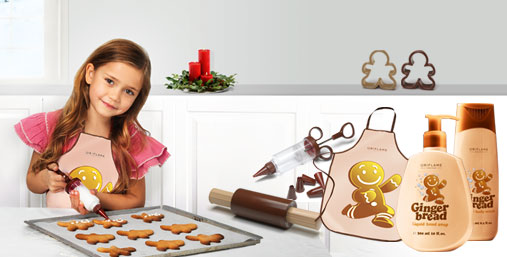 Праздничный сюрприз для детей – серия кухонных аксессуаров и средств для ванной                                «Имбирный пряник»Создайте детям праздничное настроение с новой серией «Имбирный пряник»! Она подарит много радостных минут и родителям. Начните с приготовления имбирного печенья. Благодаря фартуку, скалке для теста, кондитерскому шприцу и формочек для выпекания «Поваренок» ваш ребенок почувствует себя настоящим кулинаром. А после занятий на кухне отправьте его купаться в сладком имбирном аромате. И шампунь, и мыло новой серии «Имбирный пряник» прекрасно подходят для детской кожи и не раздражают глаза. 

Аромат имбиря:
Имбирь — корень тропического растения и одна из самых полезных из "горячих специй". Он помогает сбалансировать пищеварение и улучшить кровообращение. Пряный, терпкий и теплый аромат имбирного масла мобилизует внутренние силы организма, улучшает память и дарит прекрасное настроение. 

Краткая справка:
22704 Шампунь для волос и тела «Имбирный пряник»
Мягкий шампунь с приятным имбирным ароматом гарантирует детям удовольствие от мытья. 
Мягкая формула специально создана для детской кожи: средство очищает кожу и волосы, не раздражая глаза. 250 мл.

Способ применения:
Нанесите на влажные волосы и тело, вспеньте, затем смойте.

22703 Жидкое мыло для рук «Имбирный пряник»
Мыло с восхитительным имбирным ароматом порадует детей, а процесс мытья сделает приятным и увлекательным. Подходит для детской и чувствительной кожи. 300 мл.

Способ применения:
Выдавите небольшое количество мыла на ладони, вспеньте, затем смойте.
Возьмем на заметку: средства выпущены в Ограниченной серии.